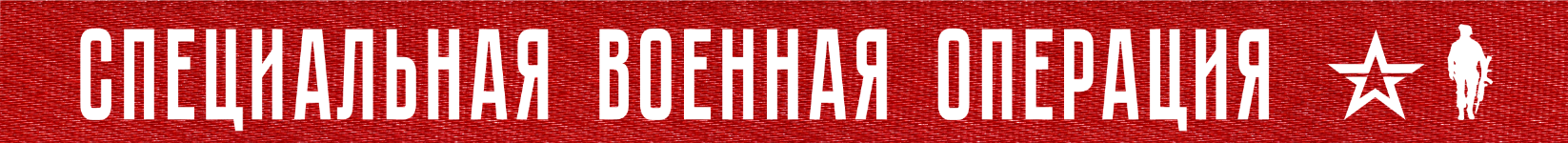 1 год и 29 дней Вооруженные силы Российской Федерации проводят специальную военную операцию по борьбе с пособниками американского фашизма и проявлениями западного нацизма на границах нашего Отечества.На Купянском направлении ударами авиации и огнем артиллерии Западной группировки войск поражены подразделения ВСУ в районах населенных пунктов Артемовка Луганской Народной Республики, Двуречная и Берестовое Харьковской области. Потери противника на данном направлении составили до 70 украинских военнослужащих, боевая машина пехоты, два пикапа, боевая машина РСЗО «Град», а также артиллерийская система М777 производства США.На Красно-Лиманском направлении ударами штурмовой и армейской авиации, огнем артиллерии и активными действиями подразделений группировки войск «Центр» поражена живая сила и техника противника в районах населенных пунктов Червоная Диброва Луганской Народной Республики, Ямполовка и Терны Донецкой Народной Республики. За сутки на данном направлении уничтожено свыше 80 украинских военнослужащих, два бронеавтомобиля, три пикапа, а также гаубица Д-30.На Донецком направлении в результате активных действий подразделений и огня артиллерии Южной группировки войск за сутки уничтожено более 250 украинских военнослужащих, шесть танков, пять боевых бронированных машин, семь автомобилей и гаубица Д-20. Кроме того, в районе населённого пункта Ласточкино уничтожен склад боеприпасов 53-й механизированной бригады ВСУ.На Южно-Донецком и Запорожском направлениях ударами авиации и огнем артиллерии группировки войск «Восток» поражены подразделения ВСУ в районах населенных пунктов Угледар и Новомихайловка Донецкой Народной Республики. Общие потери противника на данных направлениях составили до 50 украинских военнослужащих, один пикап, три автомобиля, а также гаубицы Д-20 и Д-30.На Херсонском направлении в ходе огневого поражения за сутки уничтожено до 15 украинских военнослужащих, пять автомобилей.Оперативно-тактической и армейской авиацией, ракетными войсками и артиллерией группировок войск (сил) Вооруженных Сил Российской Федерации за сутки нанесено поражение 76 артиллерийским подразделениям ВСУ на огневых позициях, живой силе и технике в 114 районах.В районе населенного пункта Зализничное Запорожской области уничтожен склад горюче-смазочных материалов 65-й механизированной бригады ВСУ.Истребительной авиацией ВКС России в районе населенного пункта Богуславка Харьковской области сбит самолет Су-24 воздушных сил Украины.Средствами противовоздушной обороны за сутки перехвачено пять реактивных снарядов системы залпового огня HIMARS.Кроме того, уничтожено 16 беспилотных летательных аппаратов в районах населенных пунктов Залиман, Кременная Луганской Народной Республики, Владимировка, Василевка, Павловка Донецкой Народной Республики, Берестовое, Лозовая Харьковской области и Алешки Херсонской области.Всего с начала проведения специальной военной операции уничтожено: 404 самолета, 224 вертолета, 3544 беспилотных летательных аппарата, 414 зенитных ракетных комплексов, 8384 танка и других боевых бронированных машин, 1071 боевая машина реактивных систем залпового огня, 4415 орудий полевой артиллерии и минометов, а также 9073 единицы специальной военной автомобильной техники.23  марта  2023 г., 15:25 (МСК)393-й  деньПРОЧТИ  и  ПЕРЕДАЙ  ДРУГОМУ !